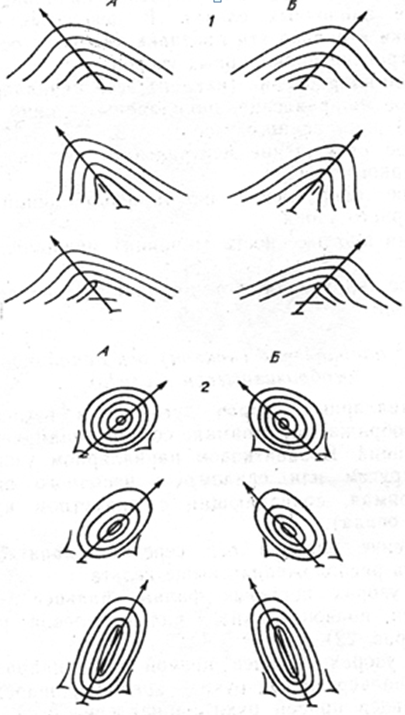 Схематичне зображення відносного направлення (нахилу) вісі папілярних узорів в слідах пальцівА – ліва рука; Б – права рука; 1 – в дугових папілярних узорах; 2 – в завиткових папілярних узорах. 